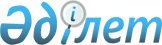 О внесении изменений в совместное постановление акимата Жанакорганского района от 29 ноября 2019 года № 64 и решение Жанакорганского районного маслихата от 29 ноября 2019 года № 380 "Об изменении границ (черты) населенных пунктов Жанакорганского района"Совместное постановление акимата Жанакорганского района Кызылординской области от 30 декабря 2020 года № 127 и решение Жанакорганского районного маслихата Кызылординской области от 30 декабря 2020 года № 613. Зарегистрировано Департаментом юстиции Кызылординской области 5 января 2021 года № 8036
      В соответствии со статьей 26 Закона Республики Казахстан от 6 апреля 2016 года "О правовых актах" акимат Жанакорганского района ПОСТАНОВЛЯЕТ и Жанакорганский районный маслихат РЕШИЛ:
      1. Внести в совместное постановление акимата Жанакорганского района от 29 ноября 2019 года № 64 и решение Жанакорганского районного маслихата от 29 ноября 2019 года № 380 "Об изменении границ (черты) населенных пунктов Жанакорганского района" (зарегистрировано в Реестре государственной регистрации нормативных правовых актов №7003, опубликовано 9 декабря 2019 года в Эталонном контрольном банке нормативных правовых актов Республики Казахстан) следующие изменения:
      в приложении к указанному совместному постановлению и решению строки с порядковыми номерами двенадцатый и двадцать третий изложить в новой редакции:
      2. Настоящее совместное постановление и решение вводятся в действие со дня первого официального опубликования.
					© 2012. РГП на ПХВ «Институт законодательства и правовой информации Республики Казахстан» Министерства юстиции Республики Казахстан
				
12
село Тугискен сельского округа Аккорган
722,5
212,2
510,3
23
поселок Шалхия
172,2
29,45
142,75
      Аким Жанакорганского района 

Р. Рустемов

      Председатель внеочередной LVІIІ сессии Жанакорганского районного маслихата 

Т. Мамуов

      Секретарь Жанакорганского районного маслихата 

Е. Ильясов
